Блок «ЗДОРОВЕЙКА» в портфолио дошкольника 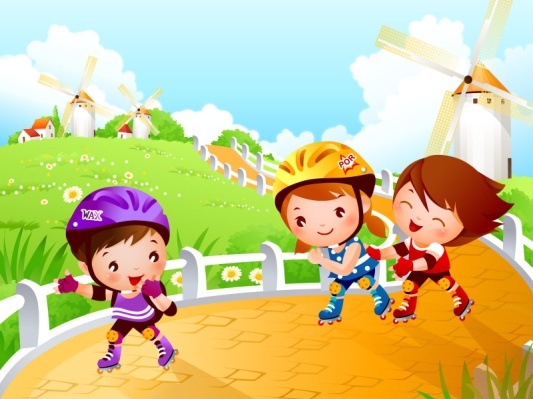 одна из форм взаимодействия инструктора по физкультуре с детьми и родителями воспитанников по формированию ценностного отношения к своему здоровью.Цель создания блока «Здоровейка» в портфолио воспитанникаВ занимательной форме развивать представление о здоровом образе жизни, о важности гигиенической и двигательной культуры, о здоровье и средствах его укрепления, о функциях организма и правилах заботы о нем.Из чего складывается блок «Здоровейка» в портфолио  воспитанникаФорма составления блока «Здоровейка» в портфолио — свободная. В блок могут входить следующие разделы: «Я расту», «Мой режим дня», «Зарядка», «Мое питание», «Чтоб расти и закаляться», «Личная гигиена», «Мои рекорды» и др. Содержание разделов включает в себя: рисунки, фотографии, грамоты, отображающие достижения воспитанников  в области «Физическое развитие».Как организовать работу по составлению блока «Здоровейка» в портфолиоИнструктор по физической культуре совместно с воспитателем  на родительском собрании предлагает родителям (законным представителям) эту форму работы, определяя цели и роль взрослого в ее осуществлении. Содержание блока  «Здоровейка» разрабатываются и наполняется совместно с родителями. В свободное время, дети рассматривают папки, сравнивают и обсуждают результаты.Роль родителей (законных представителей) в создании блока «Здоровейка»  в портфолио.Начиная работу над созданием разделов  портфолио,  следует мотивировать ребенка так, чтобы он сам прикладывал определенные усилия к его формированию: рассматривал тематические картинки, видео-ролики, составлял по ним рассказ, искал ответы на вопросы, сам задавал вопросы, рисовал рисунки по обсуждаемой теме. Стремился участвовать в физкультурно-оздоровительных  мероприятиях, пополняя портфолио рисунками, фотографиями и грамотами.Рекомендуемый возраст для начала составления раздела «Здоровейка» портфолио  дошкольника-4 года. Начиная работу над созданием раздела портфолио в средней группе и продолжая ее до выпуска в школу, а возможно и в школьные годы, ребенок наглядно видит, каких успехов он добился за это время , чего достиг, к чему стоит стремиться.Раздел «Я расту»Инструктор по физической культуре совместно с воспитателем  может:Провести беседу, для чего измеряют рост, как можно измерить рост человека, какого роста может быть человек, сходить в медицинский кабинет, где ребятам измерят рост, предложить детям нарисовать «Ростомер». Рассказать, что в последующем на ростомере будут делаться другие отметки, так ребенок сможет узнать, что он растет.Родители могут:Вместе с ребенком можно посмотреть мультфильм «38 попугаев», Побеседовать, чем можно еще измерить рост человека, Если в семье еще не ведется наблюдение - выделить место для измерения роста ребенка, сделать первую отметку, Вместе с ребенком придумать, как будет выглядеть его ростомер на картинке, помочь ребенку записать результат.Дети могут:Нарисовать, чем можно измерить рост человека, Нарисовать ростомер и сделать первую отметку.Раздел «Режим дня»Инструктор по физической культуре совместно с воспитателем  :Побесеседовать о том, что в течение дня у человека много дел, чтобы все успеть хорошо иметь план, что и в какое время надо сделать, у детей это называется режим дня, где расписано, во сколько надо проснуться, во сколько поесть, какое время уделить на укрепление здоровья, а какое на получение знаний; у всех, кто ходит в детский сад, режим дня такой: проснувшись утром рано, все выполняют гигиенические процедуры и собираются в детский сад, где дети выполняют зарядку, затем идет завтрак, занятия и игры, прогулка, обед, тихий час, полдник, игры, ужин, прогулка, после чего, возвращение домой, домашние увлечения, гигиенические процедуры и ночной сон. Побеседовать о режиме дня и действиях детей в режиме дня: занятия, игра с детьми, еда, оздоровительные и гигиенические процедуры, просмотр телепередач или компьютерные игры - каждому человеку что-то нравится делать больше, что-то меньше, кому что нравится, почему.Прочитать стихотворение Л. Гржибовской «Чтоб здоровье сохранить…» Поиграть в Д.И «Режим дня»Родители могут:Прочитать стихотворение С. Михалкова «Не спать», Обсудить с ребенком поведение мальчика сделать выводы о пользе сна, утренней гимнастики, вреде долгого просмотра телевизионных программ, пользе режима дня.Помочь детям вырезать и наклеить картинки (организовать рабочее место) Дети могут:Разрезать картинку, разложить карточки в том порядке, как ребенок представляет себе режим дня, наклеить карточки.Нарисовать то, чем он больше всего любит заниматься.Раздел «Я делаю зарядку»Инструктор по физической культуре совместно с воспитателем  :Выполнение с детьми комплекса зарядки, беседа о пользе зарядки, чтение стихотворения З. Петровой «Делаем зарядку», Предложить показать, какие упражнения запомнили дети в форме игры «Ровным кругом», рассмотреть схемы упражнений (пляшущие человечки), показать упражнение по схеме по типу игры «Фанты»: из пачки карточек ведущий, не глядя достает одну карточку, показывает ее детям «Это упражнение покажет Катя». Катя показывает упражнение, дети следят, правильно ли она выполняет задание. Составить памятку для родителей о пользе зарядки из серии «Расскажите об этом детям» из чего состоит комплекс, сколько упражнений ребенок выполняет в 5 -6-7 лет.Родители могут:Расспросить детей о том, как в саду проходит зарядка, Вместе с детьми составить семейный комплекс утренней гимнастики, помочь детям нарисовать комплекс. В выходные начинать день с семейного комплекса утренней зарядки.Дети:Показать родителям комплекс упражнений, Нарисовать семейный комплекс зарядки.Раздел «Мое питание»Инструктор по физической культуре совместно с воспитателем  :Беседа о том, для чего человеку еда — с пищей человек получает вещества, необходимые для роста и развития организма, для пополнения затраченной энергии, о том, сколько раз в день человек должен есть, в какое время. Загадки о продуктах питания, игра «Съедобное-не съедобное». Презентация «Здоровье и питание» — по презентации дети знакомятся с полезными продуктами; Памятка для родителей «Правила питания». Дидактические игры «Овощи- фрукты», «Из чего сварили суп». Оформление информации для родителей .Родители могут:Побеседовать, что полезно есть на завтрак, из чего состоит обед, чем полезно перекусить, что едят на ужин. Составить вместе с ребенком меню к обеду, совместное приготовить обедаПомочь детям записать меню, подобрать картинки с изображением продуктов, загадки.Дети:Разделить лист на 4 части по времени суток утро, день, вечер, ночь. В частях определить время для еды (можно проявить творчество, например в центре нарисовать циферблат часов и указать стрелочками время когда следует есть). Нарисовать или вырезать готовые картинки с изображением продуктов, входящих в меню семейного обеда, подобрать к ним загадки.Раздел «Чтоб расти здоровым, надо закаляться»Инструктор по физической культуре совместно с воспитателем  :Рассказать детям о способах укрепления здоровья. Формах закаливания: прогулки на свежем воздухе, загорание, купание в водоеме, обтирание прохладной водой до пояса, хождение босиком, обливание холодной водой.Презентация «Расту здоровым, крепким, закаленным», беседа по презентации. Памятка для родителей из серии «Расскажите об этом детям»: «Солнце, воздух и вода- наши верные друзья» .Родители:Рассказать детям, для чего человеку закаляться, с чего начать: умывание холодной водой, прогулки каждый день, в любую погоду, проветривание помещения, контрастный душ, полоскание горла прохладной водой.Дети:Нарисовать, как он закаляется, или как бы он хотел закаляться Раздел «Моя личная гигиена»Инструктор по физической культуре совместно с воспитателем  :Побеседовать о том, что такое гигиена, личная гигиена, предметы личной гигиены, почему нельзя пользоваться чужой зубной щеткой, расческой, носовым платком. Побеседовать, для чего человеку зубы, зубы бывают молочные и постоянные, здоровые и больные. Чтобы зубы были здоровые и крепкие за ними надо ухаживать и их надо беречь. Презентация «Наши зубки».Презентация «Что такое гигиена», беседа и игра по презентации. Составление памятки для родителей из серии «Расскажите об этом детям»: «Что ребенок должен знать о личной гигиене»Родители:Почитать «Мойдодыр», «Федорино горе», побеседовать по теме личной гигиеныЕще раз показать, как правильно чистить зубы, полоскать рот после еды, провести эксперимент с мягкими и твердыми продуктами.Дети:Нарисовать предметы гигиены.Показать родителям, как он сам чистит зубы, пополощет рот. На листе (подготовлен родителем) соединить «зуб» с «полезными продуктами и предметами».Раздел «Мои рекорды»Инструктор по физической культуре совместно с воспитателем  : Побеседовать о том, в каких соревнованиях участвовали, что запомнилось, что понравилосьРодители:Во время отпуска чаще посещать с детьми мероприятия, где они смогут проявить свои способности, фотографировать активный отдых детей: катание на велосипеде, скейте, купание в водоемах, игры с мячом, ракеткой, семейные походы и т. д. Помочь ребенку оформить фотографии для портфолио.Дети:Участвовать в спортивных мероприятиях, учиться кататься на двухколесном велосипеде, ходьбе на лыжах, самостоятельно играть с мячом. 